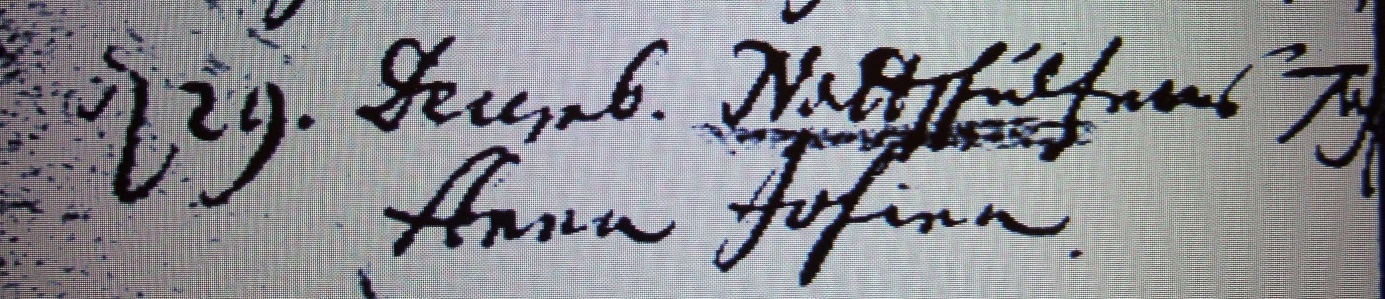 Kirchenbuch Flierich 1742; ARCHION-Bild 85 in „Taufen 1683 – 1765“Abschrift:„d 29. Decemb. Nattschultens Tochter Anna Josina“.